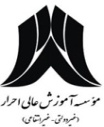 توجه:در صورت اخذ پروژه در نیمسال اول سال تحصیلی ,  حداکثرزمان تحویل پروژه به استاد راهنما    30 بهمن می باشد.در صورت اخذ پروژه در نیمسال دوم  سال تحصیلی,  حداکثرزمان تحویل پروژه به استاد راهنما    31 تیرماه می باشد.دانشجو پس از دریافت نظر موافق گروه مبنی برگذرانیدن پروژه موظف است نسخه ای از این فرم را به استاد راهنما و نسخه دوم را به کارشناس گروه تحویل دهد .اینجانب : .............................................. فرزند ......................... به شماره دانشجویی: ........................................ دانشجوی رشته و گرایش : ..................... ورودی: .....................  مقطع: ...............................  متقاضی گذرانیدن واحد پروژه.................................................که مشخصات ،اهداف و شرح آن درذیل درج شده است با استاد................................بعنوان استاد راهنما  در نیمسال                      سال تحصیلی                               می باشم.خواهشمند است با درخواست اینجانب موافقت فرمایید .تلفن ثابت :....................................      تلفن همراه :  ................................   پست الکترونیکی:................................................امضاء دانشجوتاریخمراتب به اطلاع اینجانب رسید .استاد راهنمامراتب به اطلاع اینجانب رسید .استاد راهنماگواهی می شود دانشجوی فوق با توجه به گذرانیدن ................. واحد درسی مجاز به اخذ پروژه می باشد.امضاء کارشناس گروه                                                                                            تاریخآموزش موسسه :گذرانیدن درس پروژه توسط این دانشجو با آقای /خانم ...............................................................................بعنوان استاد راهنما مورد تایید می باشد.    امضاء مدیر گروه    تاریخ      آموزش موسسه :گذرانیدن درس پروژه توسط این دانشجو با آقای /خانم ...............................................................................بعنوان استاد راهنما مورد تایید می باشد.    امضاء مدیر گروه    تاریخ      آموزش موسسه :گذرانیدن درس پروژه توسط این دانشجو با آقای /خانم ...............................................................................بعنوان استاد راهنما مورد تایید می باشد.    امضاء مدیر گروه    تاریخ      